WB 8th JuneYOU MUST DO: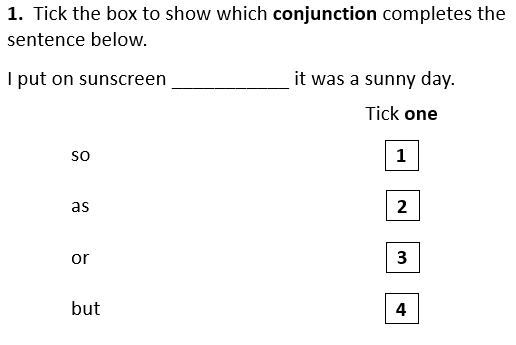 YOU SHOULD DO: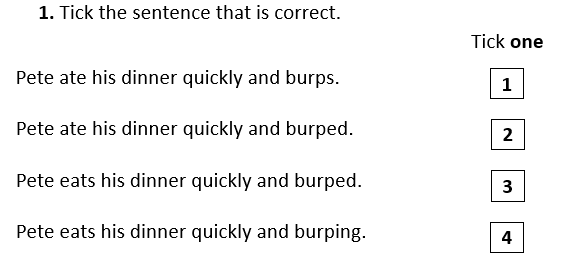 YOU COULD TRY: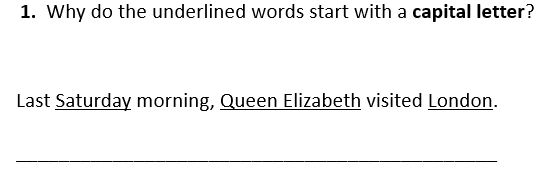 